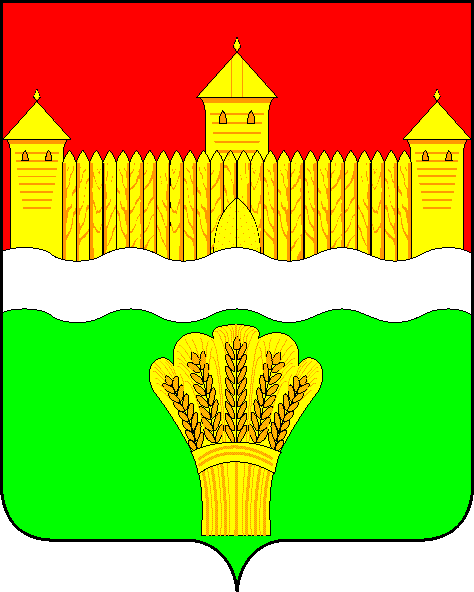 КЕМЕРОВСКАЯ ОБЛАСТЬ – КУЗБАСССОВЕТ НАРОДНЫХ ДЕПУТАТОВКЕМЕРОВСКОГО МУНИЦИПАЛЬНОГО ОКРУГАПЕРВОГО СОЗЫВАСЕССИЯ № 8РЕШЕНИЕ                                   от «16» апреля № 106г. КемеровоОб установлении налоговой ставки единого налога на вмененный доход на территории Кемеровского муниципального округаВ соответствии со статьей 346.31 Налогового кодекса Российской Федерации,  Решением Совета народных депутатов Кемеровского муниципального района                      от 24.11.2016 № 28 «О введении в действие Системы налогообложения в виде единого налога на вмененный доход для отдельных видов деятельности на территории Кемеровского муниципального района», Федеральным законом                       от 06.10.2003 № 131-ФЗ «Об общих принципах организации местного самоуправления в Российской Федерации», в целях реализации мер поддержки отдельных сфер деятельности, наиболее пострадавших в условиях ухудшения ситуации в связи с распространением новой коронавирусной инфекции, Совет народных депутатов Кемеровского муниципального округаРЕШИЛ:Утвердить налоговую ставку единого налога на вмененный доход в размере 7,5% в отношении отдельных видов деятельности согласно приложению                              к настоящему решению.Опубликовать настоящее решение в газете «Заря» и разместить                               на официальном сайте Совета народных депутатов Кемеровского муниципального округа и официальном сайте администрации Кемеровского муниципального округа в информационно-телекоммуникационной сети «Интернет».Контроль за   исполнением  настоящего  решения   возложить на                          Н.Я. Евдокимова – председателя комитета по бюджету, налогам и предпринимательству.Настоящее решение вступает в силу после его официального опубликования и применяется к правоотношениям по исчислению и уплате единого налога на вмененный доход за налоговые периоды начиная с 01.01.2020.Председатель Совета народных депутатовКемеровского муниципального округа					       В.В. Харланович Глава округа									        М.В. КоляденкоПриложение                                                               к решению Совета народных депутатов                                               Кемеровского муниципального округаот «16» апреля 2020 № 106Виды деятельности, в отношении которых на территории Кемеровского муниципального округа применяется налоговая ставка единого налога на вмененный доход в размере 7,5% Вид деятельности в соответствии с Общероссийским классификатором видов экономической деятельности ОК 029-2014 (КДЕС РЕД. 2)Код по Общероссийскому классификатору видов экономической деятельностиОК 029-2014 (КДЕС РЕД. 2)В сфере бытовых услуг:В сфере бытовых услуг:Ремонт компьютеров, предметов личного потребления и хозяйственно-бытового назначения95Стирка и химическая чистка текстильных и меховых изделий96.01Предоставление услуг парикмахерскими и салонами красоты96.02В сфере автотранспортных услуг:В сфере автотранспортных услуг:Деятельность прочего сухопутного пассажирского транспорта49.3Деятельность автомобильного грузового транспорта и услуги по перевозкам49.4В сфере общественного питания:В сфере общественного питания:Деятельность по предоставлению продуктов питания и напитков56В сфере гостиничного бизнеса:В сфере гостиничного бизнеса:Деятельность по предоставлению мест для временного проживания55